ՀԱՆՐԱՀԱՇԻՎ – 7ՖՈԻՆԿՑԻԱՅԻ ԳԲԱՖԻԿ։ՈԻՂԻՂ ՀԱՄԵՄԱՏԱԿԱՆՈԻԹՅՈԻՆ ԵՎ ԳԾԱՅԻՆ ՖՈԻՆԿՑԻԱ
(15 միավոր)Թեմատիկ գրավոր աշխատանք №7Տարբերակ  IԴասարան__________________ ,   ամսաթիվ   		_________________Անուն, ազգանուն   ______________________________________________1.Նշվածներից ո՞րն է ոիղիղ համեմատական ֆունկցիա.                                     (1 միավոր)1) y=­x2               2) y=17+x          3)  y=           4)   y=­6x2.Կոորդինատային ո՞ր քառորդում է գտնվում y=kx ֆունկցիայի գրաֆիկը, երբ k 0,            (1 միավոր) 1)  I  և III             2)    II և IV              3)   I և II             4)    III և IV3.Նշվածներից    ո՞րն է   y=­x   ֆունկցիայի   գրաֆիկը.                          (1 միավոր)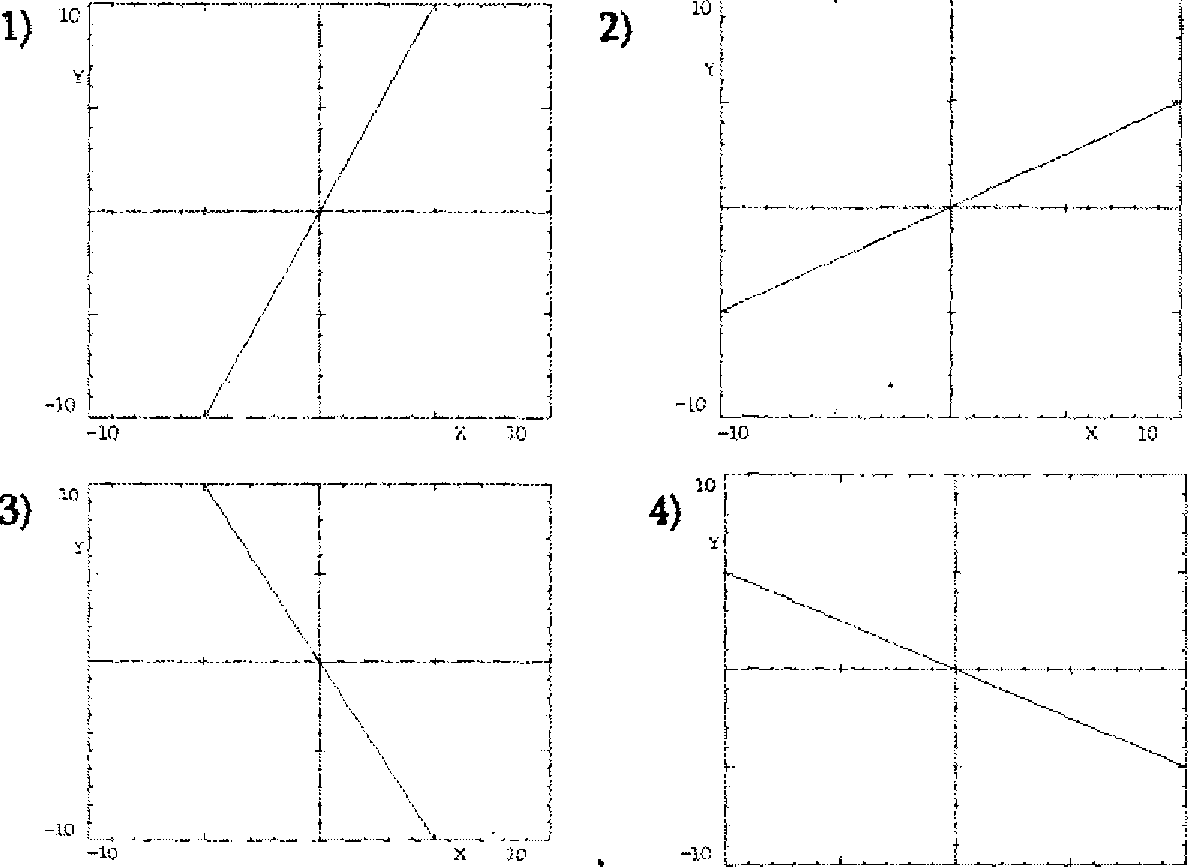 4.Նշվածեերից ո՞ րն է այն ուղիղ համեմատականության ֆուեկցիայի բանաձեը, որի գրաֆիկը անցնում է (8; 4) կետով.(1 միավոր)1) y=0.5x               2) y=-0.5x          3)  y=-2x        4)   y=12­x5.Նշվածներից որը գծայիե ֆունկցիայի բանաձն չէ.      1) y= -15              2) y=-x+26          3)  y=-x2          4)   y=6.Նշվսւծ պայմաններից ո՞ րի դեպքում է y=kx+b ֆունկցիայի գրաֆիկը զուգահեռ  աբսցիսների առանցքին։    (1 միավոր)1) k 0; b  0       2)     ) k 0; b=0        3)  k=0; b  0             4)   k=0;  b=07.Բանաձևով   արտահայտել քառակուսու P սմ պարագծի կախվածությունը a սմ կողմից։ Բանաձևով գտնել քաոակուսու կոդմը, եթե նրա պարագիծը 52 սմ է։                                                                                                                               (1 միավոր)                                                                                                                                 Պատ.-8.Ֆունկցիան տրված է y =11x – 3  բանաձևով։ Լրացնել ադյուսակի դատարկ վանդակները։                          (1 միավոր)9. Ֆունկցիայի գրաֆիկը (1;0)  և (-1;2)  կետերով անցնող ուղիղն  է:                                                                 (1 միավոր)ա)կառուցել այդ ֆունկցիայի գրաֆիկը:բ) Գրաֆիկի միջոցով գտնել ֆունկցիայի արժեքը, երբ X = ֊2։                                                                          (1 միավոր)                                                                                                                                                                                 Պատ.-----գ) Գրաֆիկի միջոցով գտնել արգգումենտի այն արժեքը, որի դեպքում ֆունկցիայի արժեքը հավասար է 1-ի։         (1 միավոր)                                                                                                                                                                                         Պատ.------10-րդ առաջադրանքը կատսւրել y = 2x + 4 ֆունկցիայի օրինակով։10. ա) Գտնել տրված ֆունկցիայի գրաֆիկի և 0x առանցքի հատման կետի  կոորդինատները:          	(1 միավոր)                                                                        Պատ.բ) Գտնել տրված ֆունկցիայի գրաֆիկի և 0y առանցքի հատման կետի կոորդինատները։     (1 միավոր)                                                                                                                                       Պատ.---- գ) Կառուցել տրված ֆունկցիայի գրաֆիկը։                                                                    (1 միավոր)  գ)Գտնել այն գծային ֆունկցիայի բանաձևնը, որի գրաֆիկը զուգահեռ է տրված ֆունկցիայի գրաֆիկին և անցնում է (-3; 5)   կետով:                                                                                        (1 միավոր)                                                                                                                                            Պատ.----X07y֊2541